Publicado en Roma el 11/08/2017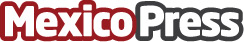 Natalia Denegri vuelve con sus Corazones GuerrerosA partir del 02 de septiembre, la talentosa presentadora y actriz estará todos los sábados a las 8:00 de la noche con su programa de televisión solidario en Mega TVDatos de contacto:Marinellys TremamunnoResponsable de prensa: www.tremamunno.com+393807532143Nota de prensa publicada en: https://www.mexicopress.com.mx/natalia-denegri-vuelve-con-sus-corazones Categorías: Internacional Nacional Literatura Sociedad Televisión y Radio Solidaridad y cooperación Ocio para niños http://www.mexicopress.com.mx